ПРАВИТЕЛЬСТВО САРАТОВСКОЙ ОБЛАСТИМИНИСТЕРСТВО МОЛОДЕЖНОЙ ПОЛИТИКИ 
И СПОРТА ОБЛАСТИМатериалы коллегииминистерства молодежной политики и спорта областиСаратов2019ПОВЕСТКАзаседания коллегии министерства молодежной политики и спорта Саратовской области по вопросу «Развитие физической культуры и спорта на территории Саратовской области в 2018 году и задачи на 2019 год»Вступительное слово.1. «Об итогах развития отрасли «физическая культура и спорт» в 2018 году,  основные направления и задачи деятельности на 2019 год»2. «О развитии физической культуры и спорта на территории муниципальных районов и образований» 3. «О работе спортивных федераций в 2018 году и планах на 2019 год»4. «О медицинском сопровождении спортсменов и лиц, систематически занимающихся физической культурой и спортом»5. «О календарном плане официальных физкультурных мероприятий и спортивных мероприятий Саратовской области на 2019 год»6. «Итоги статистической государственной отчетности»7. Награждение.Состав коллегии министерства молодежной политики и спорта области Справка«Об итогах развития отрасли «физическая культура и спорт» в 2018 году,  основные направления и задачи деятельности на 2019 год»Развитие физической культуры и спорта в регионе осуществляется                    в рамках подпрограммы «Физическая культура и спорт» Государственной программы Саратовской области «Развитие физической культуры, спорта, туризма и молодежной политики на 2014-2020 гг.». Основные  направления деятельности министерства – развитие массового спорта, детско-юношеского и профессионального спорта, реализация молодежной политики на территории области.  Среди основных показателей, характеризующих деятельность  министерства: - численность систематически занимающихся физической культурой и спортом - по данным федерального статистического наблюдения на 01.01.2019 составила 825 253 человека или 36 % от общей численности населения (2017 год – 770 241 человек или  33,3 %). В муниципальных районах лидерами по вовлечению в систематическое занятие физической культурой и спортом являются: Ивантеевский (71,6%), Лысогорский (50,7%), Александрово – Гайский (48,6%), Ершовский (48,1%), Калининский (45,5%), Татищевский (40%) муниципальные районы области.Наименьший показатель имеют: Перелюбский (34,5%), Ровенский (33,8%) и Саратовский (22,2%) муниципальные районы области и г.Саратов (32,8%).В 2018 году на территории области по линии физкультурно-массовой работы проведено: 9 всероссийских и 147 областных физкультурно-массовых мероприятия среди различных возрастных и социально-демографических категорий населения с общим охватом более 730 000 человек.  В соответствии с Указом Президента Российской Федерации реализуется Всероссийский физкультурно-спортивный комплекс «Готов к труду и обороне» (ГТО). В настоящее время в Саратовской области работает сеть из 44 центров  тестирования, охватывающая все муниципальные районы. Тестирование осуществляется на 328 спортивных объектах области.         По состоянию  на 04 марта 2019 года на официальном сайте gto.ru зарегистрировано 208 876 жителей  Саратовской области. По числу зарегистрированных на сайте gto.ru Саратовская область занимает 12 место                   в России и 3 место в ПФО после Республики Татарстан и Республики Башкортостан.В соответствии с рейтингом реализации ВФСК ГТО в числе лучших следующие муниципальные районы: Александрово-Гайский, Энгельсский, ЗАТО Светлый. Наименьшие результаты у Турковского, Ровенского и Ершовского муниципальных  районов.В рейтинге работы регионов по освещению в СМИ ВФСК ГТО, Саратовская область занимает 3 место в Российской Федерации и 1 место в ПФО. - Доля граждан, занимающихся в спортивных организациях, в общей численности детей и молодежи в возрасте 6-15 лет на 01.01.2019 составила 29 %  (плановое значение данного показателя  на 2018 год составляет 29 %).В настоящее время на территории Саратовской области функционирует 59 спортивных школ, из них: 35 - в ведении органов управления физической культуры, 23 - в ведении органов управления образованием и 1 - в ведении министерства социального развития области. На базе спортивных школ в области открыто 313 отделений по  60 видам спорта, в которых занимается около 39 тыс. человек, тренерско-преподавательский состав - 1190 чел. Наиболее массовыми видами спорта в спортивных школах области являются: футбол, волейбол, баскетбол, легкая атлетика, дзюдо, бокс и лыжные гонки.Приоритетной задачей в подготовке спортивного резерва остается модернизация системы подготовки высококвалифицированных спортсменов, в рамках которой необходима реализация норм приказа  Министерства спорта России №999 от 30.10.2015 «Об утверждении требований к обеспечению подготовки спортивного резерва для спортивных сборных команд РФ». В плане на 2019 год стоит продолжение  работы по переходу в новый тип учреждения четырех муниципальных детско-юношеских спортивных школ ведомственной подчиненности органам управления в сфере физической культуры и спорта, оставшихся организациями дополнительного образования. Это - МКУДО «Детско-юношеская спортивная школа ЗАТО Михайловский» и три детско-юношеские спортивные школы Энгельсского муниципального района.В настоящее время в новый тип учреждения перешли спортивные школы в следующих районах: Аткарский, Балаковский, Балашовский, Вольский, Краснокутский, Озинский, Ртищевский, Советский и муниципальном образовании «Город Саратов».В СФЕРЕ СПОРТА ВЫСШИХ ДОСТИЖЕНИЙ2018 год стал успешным для саратовских спортсменов. Спортсмены области приняли участие в 573 всероссийских и международных соревнованиях, на которых завоевали 1988 медалей: 701 золотая, 574 серебряных, 713 бронзовых.Также на территории области было проведено 2 международных,             53 всероссийских и 275 областных соревнований, в которых приняло участие более 30 тысяч спортсменов.Наиболее значимыми стали:Кубок России по вертолетному спорту, Кубок России по подводному спорту (плавание в ластах), Первенство России по самбо, чемпионат и Первенство Приволжского федерального округа по кикбоксингу, Первенство Приволжского федерального округа по панкратиону, Всероссийский турнир класса «Б» по боксу памяти Ю.А. Гагарина, чемпионат России по бадминтону среди лиц, с поражением ОДА и Кубок России по настольному теннису среди лиц, с поражением ОДА.26 апреля на реконструированном стадионе «Труд» г. Балаково   после 6-летнего перерыва прошел полуфинал личного чемпионата Европы по спидвею, в котором приняли участие 18 гонщиков из 8 стран.В мае в Хвалынске были открыты шахматный клуб  и школа Заслуженного мастера спорта России и Украины, гроссмейстера Сергея Карякина. На базе Хвалынского горнолыжного комплекса в начале июля состоялся турнир по быстрым шахматам «Кубок международного гроссмейстера  Никиты Матиняна».  Впервые организованный турнир прошел раздельно среди детей и взрослых. В нем приняло участие более 250 шахматистов (из них 24 гроссмейстера), в том числе – шахматистов-спортсменов с ограниченными возможностями здоровья, воспитанников детских домов и интернатов. География участия представлена регионами России, Армении, Казахстана, Таджикистана, Украины, Индии, Туркменистана, Беларуси, Узбекистана.2019 год - отборочный на Олимпийские игры 2020 года. В состав сборных команд России входит 275 саратовских спортсменов, борющихся за олимпийские лицензии.В 2018 году наивысших результатов добились следующие саратовские спортсмены:–	Захаров Илья – победитель и серебряный медалист чемпионата Европы, победитель этапов мировой серии по прыжкам в воду;–	Семериков Данила - серебряный призер чемпионата Европы по конькобежному спорту, бронзовый призер финала Кубка мира;–	Александра Разаренова – серебряная медалистка чемпионата Европы и победительница финала Кубка Европы по триатлону;–	Степанова Кира – бронзовая медалистка чемпионата Европы по гребле на байдарках и каноэ;–	Щербина Анна - бронзовый призер Первенства Европы и победительница молодежного Кубка мира по каратэ;–	Поимцев Михаил и Ахмедов Ахмед - победители молодежного Кубка мира по каратэ;–	Фурцева Евгения – победитель и серебряный призер Первенства мира, победительница Первенства Европы по каратэ (WSF);–	Лоханов Константин – победитель и серебряный призер Первенства мира, серебряный и бронзовый призер Первенства Европы по фехтованию, победитель чемпионата мира по фехтованию среди военнослужащих;–	Матрусов Антон - бронзовый призер Первенства Европы по зимнему триатлону;–	Жилкина Яна – победительница Кубка Европы и Первенства Европы по дзюдо;–	Борисова Глафира – серебряная медалистка Кубка Европы, победительница и бронзовая медалистка Первенства Европы по дзюдо;–	Борисова Ольга – бронзовая медалистка Кубка Европы по дзюдо;–	Нугаева Лилия – победительница Первенства Европы, бронзовая медалистка Кубка Европы по дзюдо;–	Товмасян Арман – победитель Первенства мира и Первенства Европы по самбо;–	Кольжанов Денис – победитель Первенства мира и бронзовый медалист Первенства Европы по самбо;–	Желбунов Алексей – победитель Первенства Европы по боксу;–	Дмитрий Моргунов – бронзовый призер Первенства мира и серебряный призер Первенства Европы по гребле на байдарках и каноэ;–	Крылова Елизавета – бронзовая медалистка Первенства мира и победительница Первенства Европы по гребному спорту;–	Плаксина Валентина – победитель Первенства мира и бронзовая медалистка Первенства Европы по гребному спорту;–	Аксенова Анна – победитель Первенства мира и бронзовая медалистка Первенства Европы по гребному спорту;–	Петросян Вреж – победитель и бронзовый призер Кубка мира по кикбоксингу;–	Магомедов Саид – победитель Кубка мира по кикбоксингу;–	Штырков Артем – победитель Первенства мира по кикбоксингу;–	Сухоловская Ульяна – победительница и серебряная медалистка Первенства мира и Первенства Европы по спортивному ориентированию;–	Филипп Торишний – победитель и бронзовый медалист чемпионата Европы по плаванию (спорт глухих);–	Андрей Живаев – победитель чемпионата Европы по плаванию (спорт глухих);–	Шаяхметова Кристина – победитель чемпионата Европы по плаванию (спорт глухих);–	Палин Денис – победитель и серебряный медалист чемпионата мира по шахматам (спорт ПОДА);–	Кукушкина Анастасия – победительница Европейских детских легкоатлетических Игр;–	Баранник Анастасия – победительница чемпионата мира по парашютному спорту.Особое значение для развития спорта имеет материальное стимулирование саратовских спортсменов и тренеров.В соответствии с Законом Саратовской области от 30 июля 2008 года 
№ 220 ЗСО «О физической культуре и спорте», за счет средств областного бюджета саратовским спортсменам и тренерам в 2018 году осуществлялись следующие выплаты стимулирующего характера: - пожизненное ежемесячное денежное содержание (3000, 2100, 1500 либо 1200 руб.) – 73 человека; - ежемесячная стипендия спортсменам – призерам Олимпийских игр, чемпионатов мира и Европы по олимпийским видам спорта (20 000 руб.) – 
4 человека;                    - ежемесячная стипендия спортсменам победителям чемпионатов России, первенств мира, Европы, России, финальных соревнований Спартакиады молодежи России по олимпийским видам спорта (2 500 руб.) – 20 человек.Профессиональный спорт в сезоне 2018-2019 годов представлен 9-ю игровыми клубами, выступающими в профессиональных лигах различного уровня. В текущем сезоне 5 саратовских команд представляют наш регион в «элитных» профессиональных лигах, это: баскетбольный клуб «Автодор» (Единая Лига ВТБ), футбольный клуб «Дельта» (Чемпионат России по пляжному футболу), гандбольный клуб «СГАУ-Саратов» (Суперлига), волейбольный клуб «Протон-Саратов» (Суперлига), спидвейный клуб «Турбина». За счет привлеченных министерством внебюджетных средств в 2018 году оказана  поддержка профессиональных команд в размере - 134,5  млн руб.,  а также  на проведение крупных физкультурно-массовых мероприятий выделено -  2,9 млн руб. спонсорских средств. Инвестиции в основной капитал. Одно из основных направлений деятельности министерства - работа по укреплению материально-технической базы в регионе.         Инвестиции на укрепление материально-технической базы в 2018 году   составили  - 554,7 млн руб.,  в том числе:  строительство Дворца водных видов спорта - 67,4 млн руб.; реконструкция тренировочной площадки на  стадионе «Авангард» - 154,6 млн руб.; строительство спортивного зала и бассейна в г. Красный Кут - 90,6 млн руб.; завершено строительство ФОКа  с игровым залом и плавательным бассейном в р.п. Татищево - 41,427 млн руб.; строительство стадиона  «Юность» в г. Ершов - 43,2  млн руб.;  приобретение искусственного покрытия для футбольного поля стадиона г. Пугачева - 
10,9 млн руб.; устройство скейт–парка на территории Набережной Космонавтов города Саратова – 4,1 млн руб.; плавательный бассейн  АО «Апатит» в              г. Балаково - 130 млн руб.; ФОК с игровым залом и плавательным бассейном ЗАТО Шиханы – 12,5 млн руб.По состоянию на 01.01.2019 на территории Саратовской области расположено 4087 спортивных сооружений, в том числе: - плоскостных сооружений – 1664 (из них 386 футбольных полей), 24 стадиона, 1378 спортивных залов, 72  плавательных бассейна, 6 крытых катков, 8 манежей,  74 лыжных баз/трасс, 90 сооружений для стрелковых видов спорта, 1 гребная база, 474 объекта городской и рекреационной инфраструктуры  и  306  других спортсооружений.Кроме того, в зимнее время работают  -  площадки для зимнего футбола – 295, катки – 203, хоккейные коробки – 215, ледовые площадки – 350, горнолыжные базы – 6.Обеспеченность населения Саратовской области спортивными сооружениями составила  53  %,  в том числе: плоскостными сооружениями – 18,6 %, спортивными залами – 63,5 %, бассейнами – 9 %.    В 2018 году введены в эксплуатацию 6 универсальных спортивных площадок в рамках Благотворительного проекта председателя Государственной Думы Федерального Собрания Российской Федерации В.В. Володина 
(с. Александров Гай, в р.п. Романовка, п.г.т. Озинки, г. Балаково и  
2 – г. Саратов,), с привлечением федеральных средств: выполнено устройство искусственного покрытия на футбольном поле стадиона МУ ДО «ДЮСШ имени В.А. Мущерова» в г. Пугачев,  после реконструкции сдан в эксплуатацию стадион «Авангард», ФОК в р.п. Татищево с плавательным бассейном, начато строительство стадиона «Юность» в г. Ершове;                              с привлечением средств из внебюджетных источников: открыт плавательный бассейн  АО «Апатит» в г. Балаково, за счет средств муниципального бюджета установлен скейт-парк на территории Набережной Космонавтов в    г. Саратов.        Среди основных задач министерства молодежной политики и спорта области на 2019 год – участие в национальном проекте «Демография».          В рамках указанного национального проекта Министерством спорта Российской Федерации  подлежит реализация федерального проекта «Спорт  - норма жизни»  (2019-2024 годы). Цель проекта – доведение  к 2024 году до 55 % доли граждан, систематически занимающихся физической культурой и спортом путем мотивации населения, активизации спортивно-массовой работы на всех уровнях и в корпоративной среде, в том числе вовлечения в подготовку и выполнение нормативов ВФСК «ГТО», а также подготовки спортивного резерва. 	Задача министерства на 2019 год - увеличение численности занимающихся физической культурой и спортом до 39,3 %. Достигнуть данного показателя позволит реализация регионального проекта «Спорт - норма жизни».         В рамках федерального проекта «Спорт  -  норма жизни» национального проекта «Демография»  бюджету в 2019 году будут выделены субсидии - 304,3 млн руб. (всего в 2019-2021 годах в сумме 1 140,7 млн руб.), средства консолидированного бюджета составят  117,2 млн рублей (всего за три года - 298,9 млн руб.).	Планируется проведение следующих мероприятий: - закупка спортивно-технологического оборудования для создания малых спортивных площадок – 48,4 млн руб. (в т.ч. федеральный бюджет 47,4 млн руб.).  Будут закуплены площадки для 16 муниципальных районов: Александрово-Гайского, Базарно-Карабулакского, Балаковского, Балашовского, Балтайского, Вольского, Екатериновского, Ивантеевского, Краснопартизанского, Лысогорского, Новоузенского, Озинского, Питерского, Ртищевского, Самойловского и Энгельсского муниципальных районов области;-  закупка спортивно-технологического оборудования для создания или модернизации физкультурно-оздоровительных комплексов открытого типа и/или физкультурно-оздоровительных комплексов со спортивными залами – 25,5 млн руб. (в т.ч. федеральный бюджет - 25,0 млн руб.) для Калининского муниципального района;- закупка спортивного оборудования и инвентаря для приведения организаций спортивной подготовки в нормативное состояние - в 2019 году – 63,1 млн руб. (в т.ч. федеральный бюджет – 61,9 млн руб.) Планируется  закупить современное оборудование и инвентарь для 5 спортивных школ олимпийского резерва (ГБУ СО «Спортивная школа олимпийского резерва по гребному спорту», ГБУ СО «Спортивная школа олимпийского резерва по гребле на байдарках и каноэ», ГБУ СО «Спортивная школа олимпийского резерва «Олимпийские ракетки», ГБУ СО «Спортивная школа олимпийского резерва по фехтованию», ГАУ СО «Спортивная школа олимпийского резерва по хоккею «Кристалл»); - создание и модернизация объектов спортивной инфраструктуры региональной собственности (муниципальной собственности) для занятий физической культурой и спортом – 210,9 млн руб. (в т.ч. федеральный бюджет 149,0 млн.руб.):- продолжение строительства Дворца водных видов спорта (первая очередь) – 116,8 млн руб. (в том числе федеральный бюджет - 104,0 млн руб.), строительство плавательного бассейна в р.п. Романовка - 94,1 млн руб. (в том числе федеральный бюджет - 45,0 млн руб.);- реализация мероприятий федеральной целевой программы «Развитие физической культуры и спорта в Российской Федерации на 2016-2020 годы» - 44,9 млн руб., (в т.ч. федеральный бюджет - 17,5 млн руб.):в том числе:- завершение строительства стадиона «Юность» в  г. Ершове – 43,9 млн руб. (в т.ч. федеральный бюджет - 16,7 млн  руб.);- закупка спортивного оборудования для спортивных школ олимпийского резерва и училищ олимпийского резерва - 0,95 млн  руб. (гребной спорт ), (в т.ч. федеральный бюджет - 0,85 млн  руб.).	В рамках регионального проекта «Спорт – норма жизни» планируются также мероприятия по развитию сети плоскостных спортивных сооружений в сельской местности, которые вошли в Федеральный проект «Спорт - норма жизни». На данное мероприятие министерством сельского хозяйства области запланировано 3,96 млн руб. (3,5 млн руб. – федеральный бюджет). Планируется строительство двух объектов:	- универсальная спортивная игровая площадка в с. Старая Порубежка Пугачевского муниципального района  - 2,5 млн руб. (федеральный - 2,2 млн руб., областной и муниципальный - 0,3 млн руб.);- универсальная спортивная игровая площадка в пос. Заволжский Пугачевского муниципального района - 1,5 млн руб. (федеральный – 1,3 млн руб., областной и муниципальный - 0,2 млн руб.).Информационному освещению деятельности министерства уделяется большое внимание: в адрес СМИ регулярно направляются пресс-релизы проводимых спортивных и физкультурно-массовых мероприятий, для оперативного освещения проводимых отраслевых мероприятий и доведения до жителей области информации о значимых событиях своевременно размещается  информация о деятельности в новостной ленте официального сайта.       На официальном сайте министерства 2018 году размещено 2286 пресс-релизов, на сайтах информационных агентств вышло 3146 сообщений, в печатных СМИ размещено 303 статьи,  а также 445 сюжетов в новостных эфирах региональных телекомпаний и 115 новостей на радиостанциях. Согласно счетчику сайт министерства ежедневно посещают от 250 до 300 человек. Организовано 37 пресс-конференций (круглых столов/брифингов), 5 пресс-выездов и 40 других тематических мероприятий со средствами массовой информации.В целях развития информационного взаимодействия с жителями области продолжается ведение официального аккаунта министерства в социальной сети «ВКонтакте»(#Минмолспорт Саратовской области) и Инстаграмм (#спорт64), в которых состоят более тысячи подписчиков. Создана группа министерства в сети Facebook.Министр молодежной политикии спорта области                                                                       А.В. АбросимовпроектРЕШЕНИЕколлегии министерства молодежной политики и  спорта  Саратовской области по вопросу: «Развитие физической культуры и спорта на территории Саратовской области в 2018 году и задачи на 2019 год»Признать работу министерства молодежной политики и спорта области в 2018 году удовлетворительной.2. Министерству молодежной политики и спорта области во взаимодействии с главами муниципальных районов области  в 2019 году обеспечить достижение  показателя в соответствии с государственной программой Саратовской области «Развитие физической культуры, спорта, туризма и молодежной политики»: -  численность систематически занимающихся физической культурой и спортом до 39,3 %.Срок: 20 января 2020 года Отв.: А.В. Абросимов,  главы районов муниципальных образований области (по согласованию)3. Министерству молодежной политики и спорта области обеспечить  проведение на территории области чемпионата мира по пожарно-спасательному спорту и финала чемпионата Европы по мотоциклетному спорту среди пар.Срок: 28 августа 2019 года, 8-16 сентября 2019 года Отв.: А.В. Абросимов4. Рекомендовать главам  муниципальных районов области и городских округов укомплектовать штатными единицами (руководитель, администратор, главный судья) все муниципальные центры тестирования Всероссийского физкультурно-спортивного комплекса «Готов к труду и обороне» (ГТО) и выделить финансирование на оплату труда (кроме Балаковского, Балашовского, Энгельсского районов и г. Саратова).Срок: 1 марта 2019 годаОтв.: главы администраций муниципальных районов и городских округов области (по согласованию)Рекомендовать главам Энгельсского муниципального района и ЗАТО «Михайловское» осуществить перевод детско-юношеских спортивных школ в  организации нового типа (спортивные школы).Срок: до 01.09.2019.Отв.: А.М. Стрелюхин;  А.М. Романов (по согласованию)6. Рекомендовать главам муниципальных районов области Ершовского,  Романовский, Калининского районов во взаимодействии с министерством молодежной политики и спорта области обеспечить реализацию выделенных в 2019 году финансовых средств на строительство (реконструкцию) спортивных объектов и своевременное выполнение запланированных строительно-монтажных работ.Срок: до 25.12.2019.Отв.: С.А. Зубрицкая (по согласованию), А.И. Щербаков (по согласованию), О.В. Мортов (по согласованию).Главам  муниципальных районов области: Александрово-Гайского, Базарно-Карабулакского, Балаковского, Балашовского, Балтайского, Вольского, Екатериновского, Ивантеевского, Краснопартизанского, Лысогорского, Новоузенского, Озинского, Питерского, Ртищевского, Самойловского и Энгельсского во взаимодействии с министерством молодежной политики и спорта области обеспечить установку малых спортивных площадок в целях организации выполнения нормативов ВФСК «ГТО», а также самостоятельной подготовки граждан к выполнению нормативов Всероссийского физкультурно-спортивного комплекса «Готов к труду и обороне» (ГТО).Срок: до 25 ноября 2019 года Отв.: С.А. Федечкин (по согласованию), О.А. Чумбаев (по согласованию), А.А. Соловьев (по согласованию), П.М. Петраков (по согласованию), А.А. Грунов (по согласованию), В.Г. Матвеев (по согласованию), С.Б.Зязин  (по согласованию), В.В. Басов (по согласованию),  Ю.Л. Бодров (по согласованию), С.А. Давлечаров (по согласованию), А.А. Опалько (по согласованию), Г.А. Галяшкина (по согласованию), С.И. Егоров (по согласованию), С.В. Макогон (по согласованию), М.А. Мельников (по согласованию), А.М. Стрелюхин (по согласованию).Утвердить календарный план официальных физкультурных мероприятий и спортивных мероприятий Саратовской области на 2019 год.Утвердить итоговые отчеты по формам статистической государственной отчетности (1-ФК, 2-ГТО, 3-АФК, 5-ФК).Министр молодежной политикии спорта области                                                                          А.В. Абросимов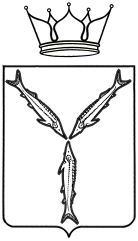 05.03.2019  11.00Пресс-центр ЛДС «Кристалл»АбросимовАлександр Владимирович  - министр молодежной политики и спорта  области Абросимов Александр Владимирович- министр молодежной политики и спорта областиЛеонтьеваНаталия Витальевна- заместитель главы администрации муниципального образования «Город Саратов» по социальной сфереРящикова Юлия Геннадьевна- заместитель начальника отдела по спорту, физической культуре, молодежной политике и туризму администрации Балаковского муниципального районаБочкарева
Марина Васильевна - председатель СРОО «Федерация легкой атлетики  Саратовской области»;УлегинСергей Валерьевич- председатель совета РОО «Саратовская областная федерация гребли на байдарках и каноэ»БрановаОльга Ивановна- главный врач ГУЗ «Областной врачебно-физкультурный диспансер»Точилкин Дмитрий Павлович- начальник отдела физкультурно-массовой работы министерства молодежной политики и спорта и областиТочилкин Дмитрий Павлович- начальник отдела физкультурно-массовой работы министерства молодежной политики и спорта и области05.03.201911.00Пресс-центр ЛДС «Кристалл»1.Абросимов Александр Владимировичминистр молодежной политики и спорта   области, председатель  коллегии       2.АбрашинАндрей Александровичпервый заместитель министра молодежной политики и  спорта области, заместитель председателя коллегии3.ЦветковаНаталия Альбертовнаначальник отдела организационной и кадровой работы министерства молодежной политики и  спорта области, секретарь коллегииЧлены коллегии:Члены коллегии:Члены коллегии:4.БеловицкаяАнгелина Антоновназаместитель министра – начальник управления по молодежной политике министерства молодежной политики и спорта Саратовской области5.БондаренкоДмитрий Геннадиевичгенеральный директор государственного унитарного предприятия Саратовской области «Региональный центр спортивной подготовки»6.БорисовскаяСветлана Алексеевнадиректор государственного бюджетного учреждения дополнительного образования Саратовской области «Областная комплексная детско-юношеская спортивно-адаптивная школа «Реабилитация и Физкультура»; 7.БолотовГеоргий Игорьевичкомандир Саратовского регионального отделения Молодежной общероссийской общественной организации «Российские Студенческие Отряды» (по согласованию);8.БрановаОльга Ивановна главный врач  государственного учреждения здравоохранения «Областной врачебно-физкультурный диспансер»9.ВанинаТатьяна Егоровназаместитель главы администрации Энгельсского муниципального района по социальной сфере 10.ГорбатовАнатолий Николаевичпредседатель Саратовского областного общественного движения «Культурно-спортивный центр «СПАРТ» 11.ГоловченкоАнтон Владимировичпроректор по молодежной политике и воспитательной работе федерального государственного бюджетного образовательного учреждения высшего образования «Саратовский национально-исследовательский государственный университет имени Н.Г. Чернышевского» 12.Гречушкина
Валентина Владимировназаместитель Председателя Правительства области13.Далиденок Юлия Олеговнапредседатель Молодежного Правительства Саратовской области 14.КузнецоваТатьяна Игоревнапроректор по воспитательной работе федерального государственного бюджетного образовательного учреждения высшего образования «Саратовская государственная юридическая академия» 15.Леонтьева
Наталия Витальевназаместитель главы администрации муниципального  образования «Город Саратов» по социальной сфере16.МалявкоЕвгений Анатольевичпредседатель комиссии по спорту, физической культуре, туризму, молодежной политике и патриотическому воспитанию Общественной палаты Саратовской области 17.ПоповаОльга Михайловнапроректор по воспитательной и социальной работе федерального государственного бюджетного образовательного учреждения высшего профессионального образования «Саратовский государственный аграрный университет имени Н.И. Вавилова» 18.ПьяныхДмитрий Сергеевичпредседатель комитета Саратовской областной Думы по спорту, туризму и делам молодежи 19.ПотаповАндрей Юрьевичдиректор государственного автономного учреждения Саратовской области «Спортивная школа олимпийского резерва по футболу «Сокол»20.СисикинЮрий Федоровичзаместитель директора по спортивной работе государственного бюджетного учреждения Саратовской области «Спортивная школа  олимпийского резерва по фехтованию им. Г.И. Шварца»21.ЩукинСергей Викторовичпредседатель регионального отделения ДОСААФ России Саратовской области 